DELIBERE n. 349-350/2022 DEL  29 novembre 2022Punto 8) all’o.d.g. Aggiornamento lavori Commissioni e GdLIn data ventinove novembre duemilaventidue alle ore 20.30, presso la sede dell’Ordine, si riunisce il Consiglio dell’Ordine.Sono presenti i Consiglieri:Esito della votazione:Favorevoli: n.11Contrari: 0Astenuti: (Verde, Vita, Battaglia, Pittaluga)****Il Consiglio dell’Ordine degli Psicologi della Liguria,vista la legge 56/89 Ordinamento della Professione di Psicologo;Visto il regolamento di funzionamento dell’Ordine e nello specifico dei Gruppi di Lavoro;-Vista la comunicazione della dott.ssa Giambruno con cui notifica l’intenzione di lasciare il coordinamento del gdl dsa;-Valutato il curriculum della dott.ssa Cristian Potente ;delibera di nominare la dott.ssa Cristina Potente nuovo coordinatore del GDL DSA. Delibera n. 349Il Consigliere segretario			La PresidenteDott.ssa Biancamaria Cavallini		Dott.ssa Mara Fiaschi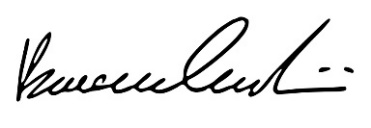 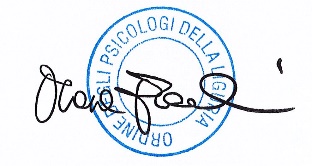 In data ventinove novembre duemilaventidue alle ore 20.30, presso la sede dell’Ordine, si riunisce il Consiglio dell’Ordine.Sono presenti i Consiglieri:Esito della votazione:Favorevoli: n.11Contrari: 0Astenuti: (Verde, Vita, Battaglia, Pittaluga)****Il Consiglio dell’Ordine degli Psicologi della Liguria,vista la legge 56/89 Ordinamento della Professione di Psicologo;Visto il regolamento di funzionamento dell’Ordine e nello specifico dei Gruppi di Lavoro;-Vista l’istanza inoltrata al Consiglio dalla dott.ssa Guglieri con cui viene richiesto di poter attivare un GDL sulla Psicooncologia e cure palliative; - Valutato il curriculum vitae della dott.ssa Guglieri che risponde a tutti i requisiti richiesti per svolgere tale funzione,Delibera nuovo coordinatore del GDL Psicooncologia e cure palliative la dott.ssa a Guglieri . Delibera ,350Il Consigliere segretario			La PresidenteDott.ssa Biancamaria Cavallini		Dott.ssa Mara FiaschiCONSIGLIERICONSIGLIERIPresenteAssenteBARATTA BEATRICEXBATTAGLIAALESSIAXBRAMERIALESSANDRAX
(arriva alle ore 20.50)CALLEROGIULIANAXCAVALLINIBIANCAMARIAXDE DONNOARMANDOXDURANDFRANCESCOXFEMIACLARETTAXFIASCHIMARA DONATELLAXNOTAFRANCESCAXPITTALUGAMARINAXROMEOGIUSEPPINAX(arriva alle ore 20.50)VERDEALFREDOXVITALORENZOX(arriva alle ore 20.50)ZUNINOANNAXCONSIGLIERICONSIGLIERIPresenteAssenteBARATTA BEATRICEXBATTAGLIAALESSIAXBRAMERIALESSANDRAX
(arriva alle ore 20.50)CALLEROGIULIANAXCAVALLINIBIANCAMARIAXDE DONNOARMANDOXDURANDFRANCESCOXFEMIACLARETTAXFIASCHIMARA DONATELLAXNOTAFRANCESCAXPITTALUGAMARINAXROMEOGIUSEPPINAX(arriva alle ore 20.50)VERDEALFREDOXVITALORENZOX(arriva alle ore 20.50)ZUNINOANNAX